府内各地域の小中高生が、スマートフォン等のインターネット機器を適切に利用できるよう取り組んできた成果を発表します。青少年のスマートフォンの利用実態を聞き出しながら、大人も一緒に適切な利用について考えましょう!!13:00　　開会　　○第一部　ワークショップ参加児童・生徒による発表○第二部　適切なネット利用についての保護者からの発表○第三部　適切なネット利用対策実践事例コンクールの優秀事例発表○第四部　保護者と子どものトークセッション（パネラー：小中高生、保護者等）、被害防止に関する教育・啓発について16:00    閉会【OSAKAスマホサミット201９メンバー】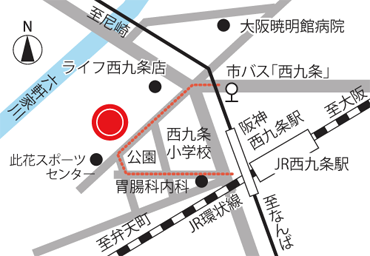 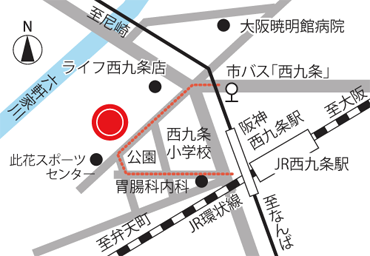 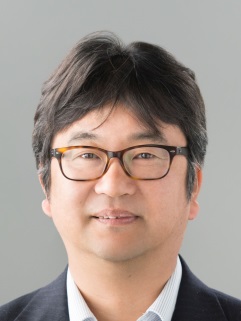 【OSAKAスマホサミット201８　　H３０.12.２(日)の様子】※写真は昨年度の様子です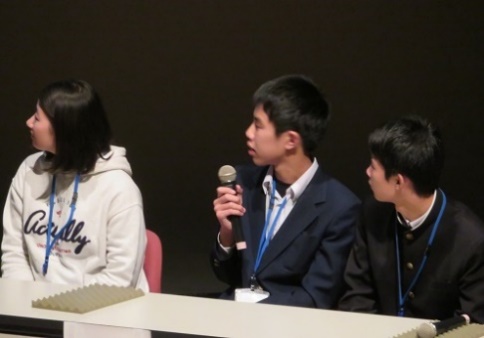 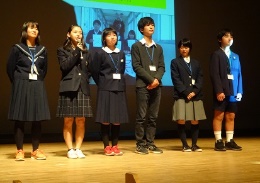 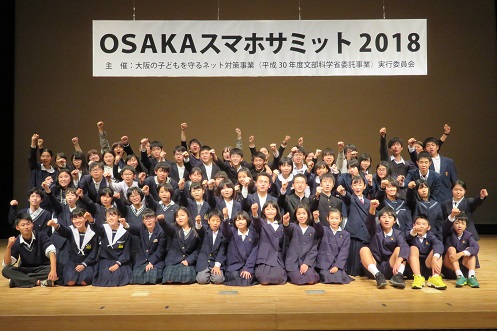 